ЗАДАНИЯ по теме1.Определите срок окупаемости проектов Аи В (с учетом и без учета фактора времени) и чистый дисконтированный доход. Ставку дисконта принять равной 9%. Сделайте выводы.2. Определите срок окупаемости проектов А и В (с учетом и без учета фактора времени) и чистый дисконтированный доход.Ставку дисконта принять равной 13%. Сделайте выводы.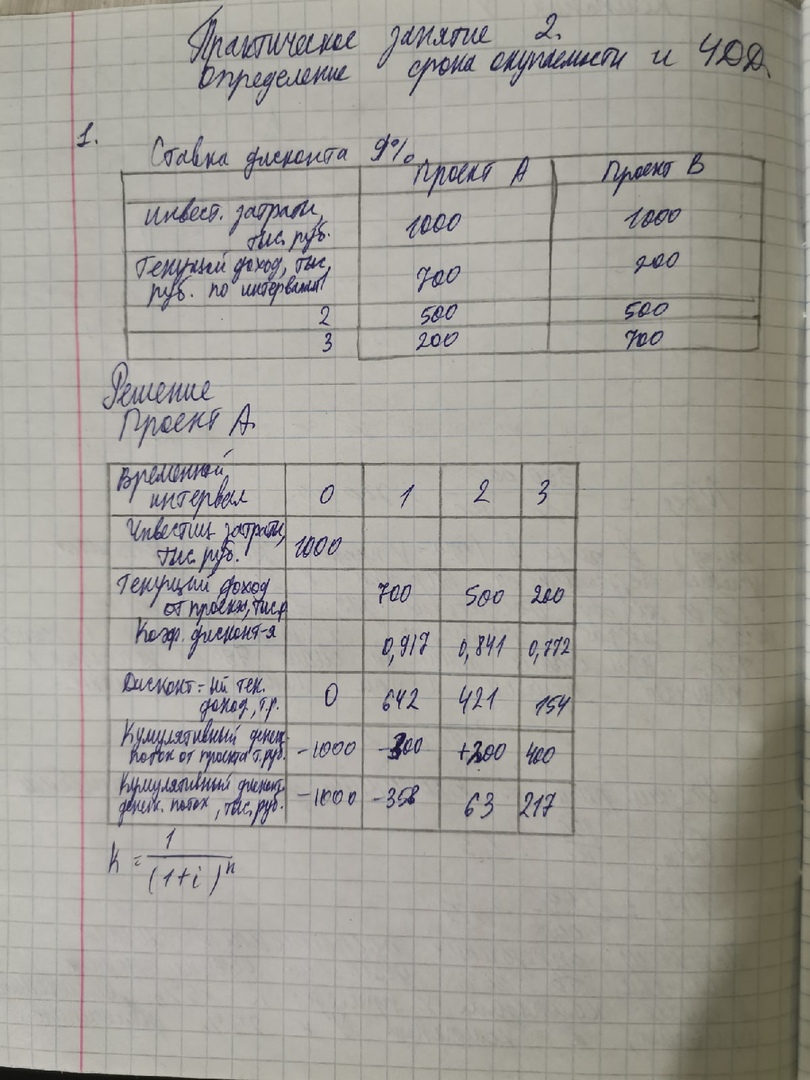 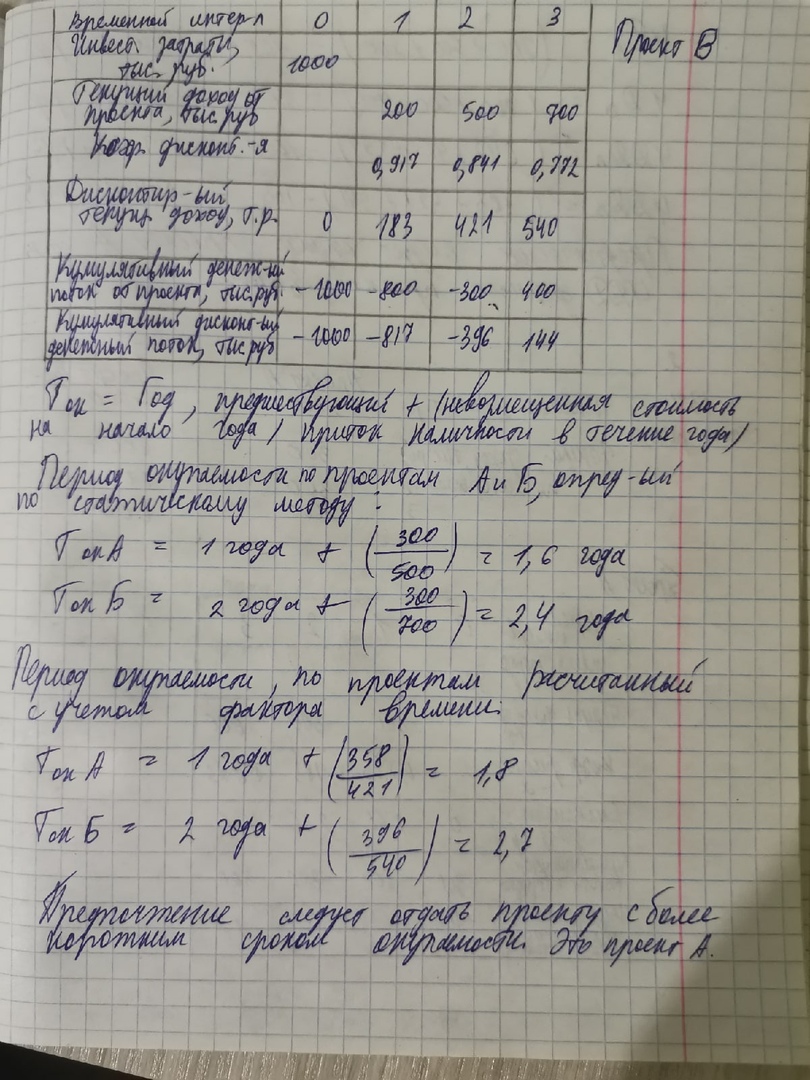 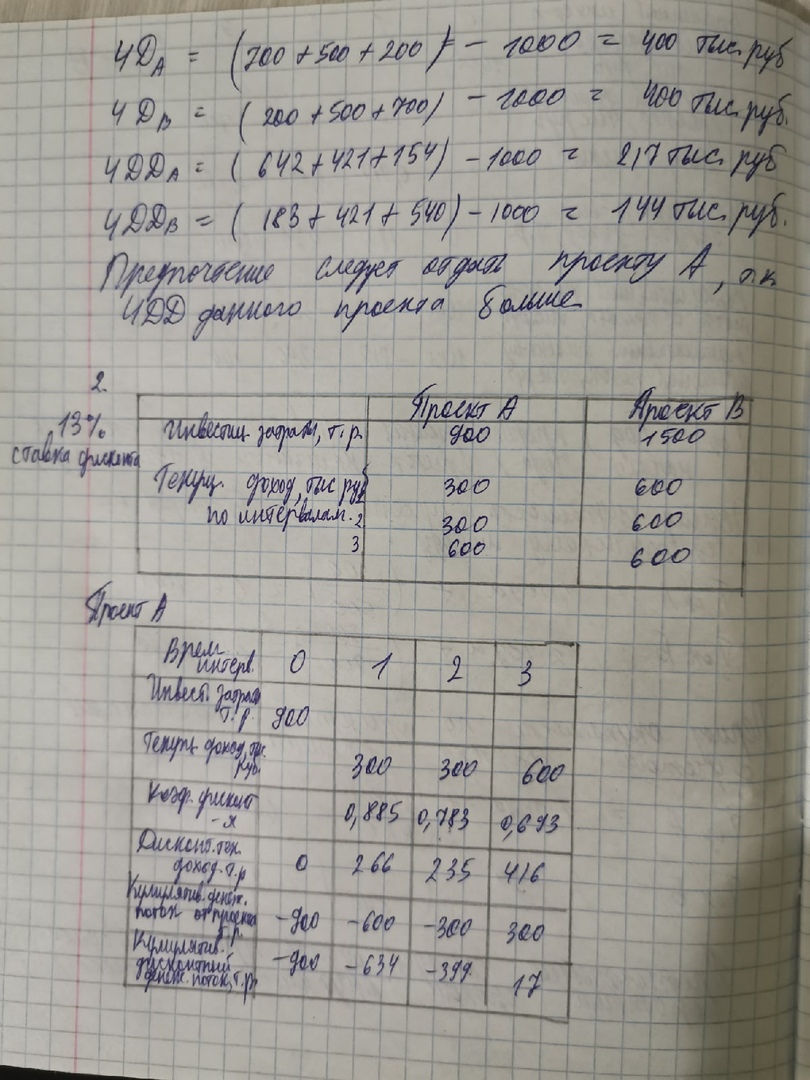 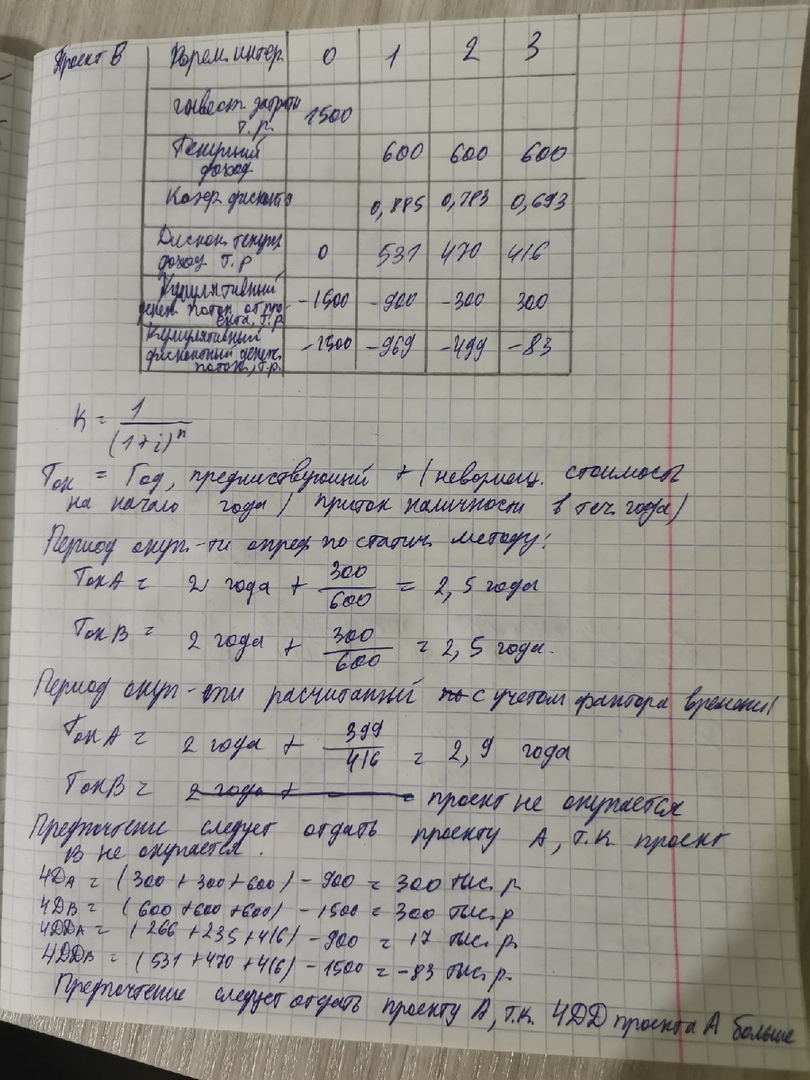 Проект АПроект ВИнвестиционные затраты, тыс. руб.10001000Текущий доход, тыс. руб. по интервалам:           170020025005003200700Проект АПроект ВИнвестиционные затраты, тыс. руб.9001500Текущий доход, тыс. руб. по интервалам:           130060023006003600600